Comune di Roverchiara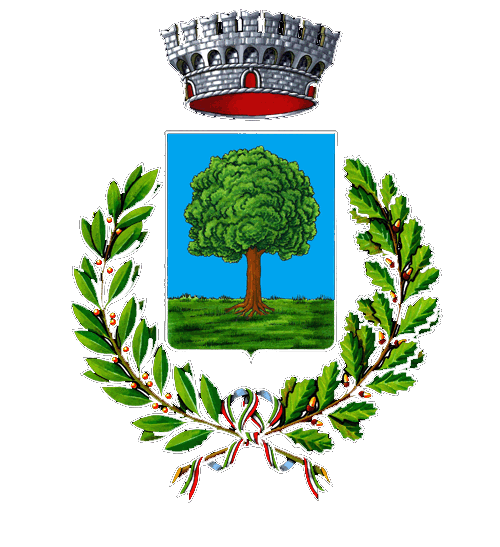 Provincia di VeronaAllo Sportello Unico Attività Produttive di 	Protocollo n. ....................... Data di protocollazione ........./......../............N.B. copia della Scia dovrà essere presentata alla CC.I.AA. entro i termini di legge per gli adempimenti connessi al Registro Imprese.Il sottoscritto ................................................................. nato a ............................................ il ......./....../............Nazionalità ................................ residente in ....................................... Via ........................................ n. ..........Telefono ........................................................... casella PEC .............................................................................nella sua qualità di:	titolare della omonima ditta individuale	legale rappresentante della società .......................................................................................................avente sede ....................................................................CF/P.IVA .........................................................................Nr. di iscrizione al Registro Imprese .................................... del ......./....../............SEGNALAin relazione al disposto dell’art. 4, c.1, lett. a) D.lgs. n. 114/1998, art.19bis L. n. 241/1990 e D.lgs. n. 222/2016, Tab. A, punto 1.7ALLEGA, a pena di irricevibilità della Segnalazione:quietanza di versamento diritti di segreteria (qualora previsti);copia documento di identità;copia permesso di soggiorno o carta di soggiorno del firmatario [per cittadini extracomunitari, anche per chi è stato riconosciuto rifugiato politico; se il permesso scade entro 30 giorni, copia della ricevuta della richiesta di rinnovo);procura speciale (solo per le pratiche presentate on-line da un soggetto intermediario);Comunicazione di apertura/trasferimento/ampliamento di esercizio di commercio all’ingrosso non alimentare;Scia di prevenzione incendi, da rendere nell’ambito della presente SCIA unica;Data ....../....../............Documento firmato digitalmente ai sensi delle vigenti disposizioni di legge.Commercio all’ingrosso non alimentareSEGNALAZIONE CERTIFICATA DI INIZIO ATTIVITÀ UNICA da presentare nell’ipotesi di esercizio con superficie lorda superiore a 400 mt.(ai sensi dell’art. 4, c.1 lett. a) D.lgs. n. 114/1998, art.19bis L. n. 241/1990 e del D.lgs. n. 222/2016, Tab. A, punto 1.7)SEZIONE A – INIZIO ATTIVITÀ AI FINI DELLA SICUREZZA ANTINCENDIO 	